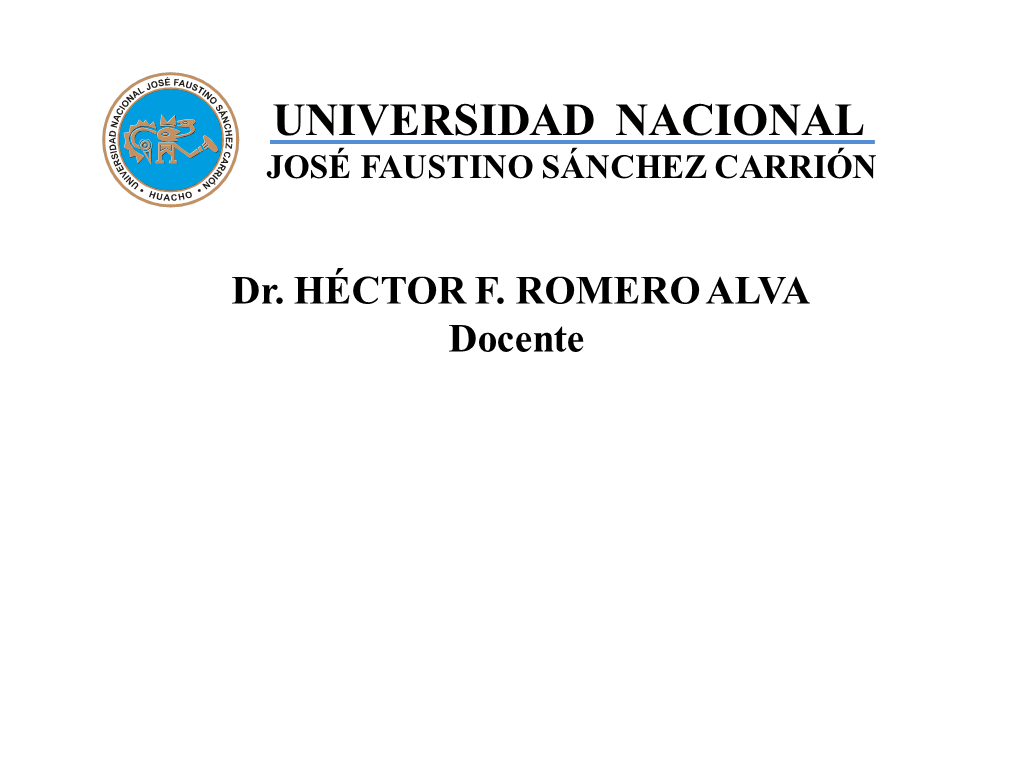 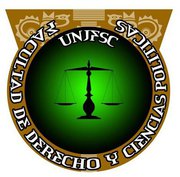 SILABOASIGNATURA: INGLES BASICO IDATOS GENERALESCódigo de la Asignatura		:   33207 Escuela Académico Profesional	:   Derecho y Ciencias PolíticasDepartamento Académico	:   Derecho y Ciencias Políticas1.4  Ciclo				:   III Ciclo Secciones 		              :   A y B. Créditos			:   03 Plan de Estudios		:   2014 Condición			:   Obligatorio Pre requisito			:   Ninguno Horas  Semanales		:   04 Horas Semestre Académico		:   2014- II.Docente			:   Lic. Edith G. Alarcón Alva 1.13 Colegiatura			:   0209        Correo electrónico	              :   edithalarcon04@hotmail.comSUMILLALa formación profesional del estudiante  de derecho de la Universidad  Nacional José Faustino Sánchez Carrión requiere de una preparación  básica en el manejo  del idioma inglés  como lengua extranjera  a fin de estar  en condiciones de participar  en conversaciones sencillas y de tener acceso a la información científica y jurídica   escrita en inglés.                METODOLOGÍA DE ENSEÑANZA3.1.  OBJETIVOSDesarrollar habilidades (speaking, listening, reading and writing) en los estudiantes que les permitan utilizar el idioma   Inglés en      diferentes contextos.Ofrecer a través del lenguaje Inglés que los alumnos pueden acceder a  entender  y producir  textos. Aceptar el idioma ingles como accseso a una cultura  distinta para mejorar su  formacion professional.3.2.  ESTRATEGIAS METODOLÓGICAS.Se utilizará la metodología activa, motivando la participación dinámica de  los estudiantes, a través de intervenciones, trabajos prácticos individuales y grupales. Usando, Exposiciones, diálogos y debates, Trabajo en equipo, practicas, reflexión de lo aprendido.3.3.MEDIOS Y MATERIALES DE ENSEÑANZAMedios: Equipo multimedia,Computadora,Televisor y DVD.Materiales:Guias, diccionario, revistas y separatas, Videos, Cds, Paleógrafos,Fichas y  entre otros.CONTENIDO PROGRAMATICO Y CRONOGRAMA.V.  METODOLOGIA DE EVALUACIÓNEl sistema de evaluación es integral, permanente, cualitativo y cuantitativo, (vigesimal) de00 a 20, nota aprobatoria mínima 11 once. De conformidad con el cap. X del Reglamento Académico, la evaluación comprende. Teoría y práctica. 01 examen escrito y 01 examen oral (primer parcial. 0ctava semana y publicación de resultados. Y 2º Parcial final y publicación de resultados decima sétima semanas, y  Trabajos.*Normas de Evaluación: Promedio final: (P1-0.35; P2-0.35, P3-0.30) con un decimal.VI. REFERENCIASBIBLIOGRAFÍCAS	Amos, Eduardo .  winner – longmanAsociación cultural peruano británico  (2008). new cutting edge elementary. lima – perú.Ingles practico.(2002). Envega S. A MadridRichard, Jack  c. (1990). Interchanges. English for international comunication.Richard, Jack  c.   Changes  English for international comunication.Oxford uiversity press. english dictionary.The University of Chicago. Dictionary (1987) Poocket books.Huacho, setiembre  del  2014.		Dr. EDITH G. ALARCON ALVA					              	  Docente  UNIDAD TEMÁTICAOBJETIVOS ESPECÍFICOSCONTENIDOS ANALÍTICOSNº SEMIWhat English do you know?Emplear expresiones sencillas con Greetings and farewells. Utiliza el Alfabeto para deletrear.Seleccionar los números cardinales para dar información.Identificar y diferenciar los Pronombres personales y adjetivos posesivos.Discriminar el Plural de  sustantivos regulares e irregulares.Greetings and farewells, classroom instructions 1ra. SemanaIWhat English do you know?Emplear expresiones sencillas con Greetings and farewells. Utiliza el Alfabeto para deletrear.Seleccionar los números cardinales para dar información.Identificar y diferenciar los Pronombres personales y adjetivos posesivos.Discriminar el Plural de  sustantivos regulares e irregulares.  1.2.  The English alphabet  1.3   The numbers.2da. SemanaIWhat English do you know?Emplear expresiones sencillas con Greetings and farewells. Utiliza el Alfabeto para deletrear.Seleccionar los números cardinales para dar información.Identificar y diferenciar los Pronombres personales y adjetivos posesivos.Discriminar el Plural de  sustantivos regulares e irregulares.  1.4 Personal pronouns and possessive adjectives 3ra.SemanaIWhat English do you know?Emplear expresiones sencillas con Greetings and farewells. Utiliza el Alfabeto para deletrear.Seleccionar los números cardinales para dar información.Identificar y diferenciar los Pronombres personales y adjetivos posesivos.Discriminar el Plural de  sustantivos regulares e irregulares.  1.5  Plural of nouns: Regular and irregular       nouns. and days of the week.   4ta.SemanaIIThey are good workers2.1. Organizar los empleos de acuerdo a profesiones y ocupaciones.2.2. Escribir oraciones usando el   verbo  BE.2.3. Reconocer el uso del There is/there are- some /any.   2.1. Verb BE: + jobs,  articles.5ta.SemanaIIThey are good workers2.1. Organizar los empleos de acuerdo a profesiones y ocupaciones.2.2. Escribir oraciones usando el   verbo  BE.2.3. Reconocer el uso del There is/there are- some /any.   2.2. Verb BE: Negative statements and interrogative and short answers.6ta.SemanaIIThey are good workers2.1. Organizar los empleos de acuerdo a profesiones y ocupaciones.2.2. Escribir oraciones usando el   verbo  BE.2.3. Reconocer el uso del There is/there are- some /any.  2.3.  There is/ there are – some/any7ma.SemanaIIThey are good workers2.1. Organizar los empleos de acuerdo a profesiones y ocupaciones.2.2. Escribir oraciones usando el   verbo  BE.2.3. Reconocer el uso del There is/there are- some /any. PRIMER EXAMEN PARCIAL8va.SemanaIIIEveryday life3.1. Discriminar el uso de los Adjetivos 3.2.   Identificar y expresar el uso del verbo Have/Has  got.3.3 Discriminar el uso de Preposiciones de tiempo.3.4    Describir y comprende su rutina y la de sus compañeros.3.1. Demonstrative adjectives.9na SemanaIIIEveryday life3.1. Discriminar el uso de los Adjetivos 3.2.   Identificar y expresar el uso del verbo Have/Has  got.3.3 Discriminar el uso de Preposiciones de tiempo.3.4    Describir y comprende su rutina y la de sus compañeros.3.2 Have / Has got.10ma SemanaIIIEveryday life3.1. Discriminar el uso de los Adjetivos 3.2.   Identificar y expresar el uso del verbo Have/Has  got.3.3 Discriminar el uso de Preposiciones de tiempo.3.4    Describir y comprende su rutina y la de sus compañeros.3.3. Preposition of time.11ava SemanaIIIEveryday life3.1. Discriminar el uso de los Adjetivos 3.2.   Identificar y expresar el uso del verbo Have/Has  got.3.3 Discriminar el uso de Preposiciones de tiempo.3.4    Describir y comprende su rutina y la de sus compañeros.3.4. Present simple: verbs with I, we, you, they positive statements.12ava SemanaIVWe always study 4.1. Dialogar con sus compañeros sobre  gustos y disgustos. 4.2. Aplicar la estructura gramatical del Presente simple.4.3   Diferenciar  el uso  Adverbios de frecuencia4.1. Present simple:  3rd person.13ava SemanaIVWe always study 4.1. Dialogar con sus compañeros sobre  gustos y disgustos. 4.2. Aplicar la estructura gramatical del Presente simple.4.3   Diferenciar  el uso  Adverbios de frecuencia 4.2. Interrogative, negative form and short answers.14ava SemanaIVWe always study 4.1. Dialogar con sus compañeros sobre  gustos y disgustos. 4.2. Aplicar la estructura gramatical del Presente simple.4.3   Diferenciar  el uso  Adverbios de frecuencia  4.3. Adverbs of frequency 15ava SemanaIVWe always study 4.1. Dialogar con sus compañeros sobre  gustos y disgustos. 4.2. Aplicar la estructura gramatical del Presente simple.4.3   Diferenciar  el uso  Adverbios de frecuencia	EXAMEN FINAL 16ava semana